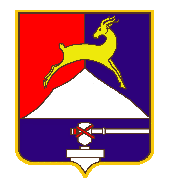 СОБРАНИЕ  ДЕПУТАТОВУСТЬ-КАТАВСКОГО ГОРОДСКОГО ОКРУГАЧЕЛЯБИНСКОЙ ОБЛАСТИТретье заседаниеРЕШЕНИЕОт 27.03.2024        №   34                                                        г. Усть-Катав  О внесении изменений в решение Собрания депутатов Усть-Катавского городского округа от 24.05.2017 года №68 «Об утверждении Положения об оплате труда работников муниципальных учреждений, подведомственных Управлению образования администрации Усть-Катавского городского округа»В соответствии с Федеральным законом от 06.10.2003 года №131-Ф3 «Об общих принципах организации местного самоуправления в Российской Федерации», Уставом Усть-Катавского городского округа, Собрание депутатов РЕШАЕТ:1. В Положение об оплате труда работников муниципальных учреждений, подведомственных Управлению образования администрации Усть-Катавского городского округа (далее – Положение), утвержденное решением Собрания депутатов Усть-Катавского городского округа от 24.05.2017 года №68, внести следующие изменения:1.1. в разделе III Положения:Абзац 4 подпункта 7 пункта 17 исключить;1.2. в разделе IV Положения:добавить пункт 19.1 следующего содержания:«19.1. К выплатам стимулирующего характера относятся выплаты, за особенности и специфику работы в образовательных учреждениях (классах, группах), расположенных в сельской местности. Данные выплаты назначаются руководителям муниципальных учреждений и специалистам, работающим в сельской местности, в соответствии с перечнем согласно Приложения 11 к настоящему Положению.»;1.3. в Приложении 3 к Положению:в таблице «Профессиональная квалификационная группа должностей педагогических работников учреждений дошкольного, общего и дополнительного образования» в строке 4 столбец 2 после слов «учитель-логопед» слова «(логопед)» исключить;1.4. в Приложении 6 к Положению:таблицу «Перечень выплат стимулирующего характера, устанавливаемых специалистам, учебно-вспомогательному персоналу, рабочим муниципальных учреждений» дополнить строкой 5 следующего содержания:«                                                                                                                                        »;1.5. в приложении 7 к Положению:таблицу «Перечень выплат стимулирующего характера, устанавливаемых педагогическим работникам муниципальных учреждений» дополнить строкой 8 следующего содержания: «                                                                                                                                        »;1.6. в  приложении 8  к Положению:  таблицу  «Перечень, размеры и порядок определения выплат стимулирующего характера, устанавливаемых руководителям муниципальных учреждений» дополнить строкой 5 следующего содержания:«                                                                                                                                          »;таблицу «Перечень, размеры и порядок определения выплат стимулирующего характера, устанавливаемых заместителям руководителей муниципальных учреждений» дополнить строкой 4 следующего содержания:«                                                                                                                                          »;таблицу «Перечень, размеры и порядок определения выплат стимулирующего характера, устанавливаемых главным бухгалтерам муниципальных учреждений» дополнить строкой 3 следующего содержания:«                                                                                                                                                     »;1.7. дополнить Положение приложением 11 (прилагается).2. Настоящее решение опубликовать в газете «Усть-Катавская неделя» и разместить на официальном сайте администрации Усть-Катавского городского округа www.ukgo.su.3. Настоящее решение распространяет свое действие на правоотношения, возникшие с 1 марта 2024 года.4. Организацию исполнения данного решения  возложить на начальника Управления образования администрации Усть-Катавского городского округа Е.В. Иванову.5. Контроль за исполнением настоящего решения возложить на председателя комиссии по финансово-бюджетной и экономической политике С.Н. Федосову.Председатель Собрания депутатов Усть-Катавского городского округа 					С.Н. ПульдяевГлава Усть-Катавского городского округа	                                 С.Д. СемковПриложение 11к Положению об оплате труда работников муниципальных учреждений, подведомственных Управлению образования администрации Усть-Катавского городского округа, утверждённому решением Собрания депутатов Усть-Катавского городского округа  от 24.05.2017г. № 68 (в редакции решения от 27.03.2024  № 34)Переченьдолжностей руководителей муниципальных учреждений и специалистов, работающих в сельской местности5.Выплата за особенности и специфику работыВыплата за особенности и специфику работыВыплата за особенности и специфику работыза работу в учреждениях, расположенных в сельской местностидо 25 (должностного оклада)8.Выплата за особенности и специфику работы Выплата за особенности и специфику работы Выплата за особенности и специфику работы за работу в учреждениях, расположенных в сельской местностидо 25 (должностного оклада)5. Выплата за особенности и специфику работыВыплата за особенности и специфику работыВыплата за особенности и специфику работыза работу в учреждениях, расположенных в сельской местностидо 254. Выплата за особенности и специфику работыВыплата за особенности и специфику работыВыплата за особенности и специфику работыза работу в учреждениях, расположенных в сельской местностидо 253. Выплата за особенности и специфику работыВыплата за особенности и специфику работыВыплата за особенности и специфику работыза работу в учреждениях, расположенных в сельской местностидо 25Наименование должностидиректорзаведующийзаместитель директоразаместитель заведующегосоветник директора по воспитанию и взаимодействию с детскими общественными объединениямиглавный бухгалтеручительучитель-логопедпреподаватель-организатор основ безопасности жизнедеятельностипедагог-организаторпедагог-психологпедагог дополнительного образованиясоциальный педагогмузыкальный руководительметодистстарший воспитательвоспитательмладший воспитательстарший вожатыйбиблиотекарьинструктор по гигиеническому воспитаниюпомощник воспитателя